УКРАЇНА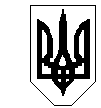 СВІТЛОВОДСЬКА МІСЬКА РАДА КІРОВОГРАДСЬКОЇ ОБЛАСТІПРОТОКОЛ пленарного засідання дев’ятнадцятої позачергової сесії міської ради сьомого скликання30  серпня  2016 року						сесійна зала адмінбудинку      10.00	Відкриває та веде дев’ятнадцяту позачергову сесію міської ради сьомого скликання міський голова Козярчук Валентин Валентинович:Добрий день, шановні присутні!На сьогоднішньому пленарному засіданні дев’ятнадцятої сесії міської ради сьомого скликання  присутні 18 депутатів.Кворум, необхідний для проведення дев’ятнадцятої позачергової сесії міської ради, є.Дев’ятнадцяту сесію Світловодської міської ради сьомого скликання оголошую відкритою.(Звучить Державний Гімн України)Міський голова: Шановні депутати, є пропозиція підрахунок голосів доручити лічильній комісії у такому складі:Шумейко Роман Леонідович;Гайчук Ірина Михайлівна;Долгий Олег Володимирович.Немає заперечень? Прошу голосувати.Результати голосування:                          «за»     - 19;                                                                 «проти»     - 00;                                                         «утримались»   - 00.Прийнято.Міський голова: Прошу членів лічильної комісії визначити, хто буде називати остаточну цифру.Пропонується поставити порядок денний на голосування для прийняття його за основу. Прошу голосувати.Результати голосування:                          «за»     - 19;                                                                 «проти»     - 00;                                                         «утримались»   - 00.За основу прийнято.Міський голова: Які будуть доповнення, зауваження, пропозиції? Немає.Міський голова: Переходимо до розгляду питань порядку денного дев’ятнадцятої позачергової сесії міської ради. Всім вам надано проект рішення, який планується розглянути на сьогоднішньому пленарному засіданні. Надійшла пропозиція затвердити порядок денний в цілому. Прошу голосувати.Результати голосування:Веремієнко Т.О.                         - «за»;Ковальчук-Москаленко Т.М.    - «за»;Попічко О.В.                              – «за»;Сапянов Ю.О.                            – «за»;Плахотний О.А.                         – «за»;Лукинський Ю.Л.                      – «за»;Шумейко Р.Л.                            – «за»;Стовба С.В.   	                    – «за»;Мальцева Н.О.                           – «за»;Степанець В.І.                            – «за»;Чаричанський Я.В.                    – «за»;Гайчук І.М.                                 – «за»;Ода О.Ю.                                    – «за»;Пащенко Л.В.                             – «за»;Маліцький А.І.                            – «за»;Долгий О.В.                                – «за»;Москаленко А.В.                        – «за»;Козярчук В.В.                             – «за»                                                                        «за»     - 18;                                                                 «проти»     - 00;                                                         «утримались»   - 00.Порядок денний затверджено.Міський голова: Питання „Про внесення змін до міського бюджету на 2016 рік”, доповідає Яременко Н.К. начальник фінансового управління.Яременко Н.К.: Шановні депутати, виконання нашого бюджету за 7 місяців становило 105,2 % в абсолютному вимірі перевиконання становило 2 069 000 грн. Згідно чинного законодавства ми маємо право уточнювати, як доходну так і видаткову частину на суму перевиконання. Пропонується дану суму збільшити за рахунок збільшення планових призначень по доходу на податок з фізичних осіб. Видаткова частина, пропонується за рахунок зменшення резервного фонду на 210 тис. грн. і направити на харчування учнів 1-4 класів не пільгової категорії та учнів 5-11 класів пільгової категорії в школах. На дороги УЖКГ залишити 1 323 370 грн., а 300 тис. грн. направити на опалення вільних приміщень, борги попередніх років. Міський голова: Я хочу повідомити депутатів, що це борги які накопичувалися близько 6-7 років. Місто в занедбаному стані. Дуже надіюсь, що ми з вами будемо рухатися вперед.Яременко Н.К.: Згідно постанови КМУ № 518 „Про внесення змін у додатки до постанови КМУ №395” нашому місту надається субвенція на реконструкцію інфекційного відділення ЦРЛ по вул. Павлова,16 в загальній сумі 5 300 000 грн. За рахунок субвенції з обласного бюджету ми отримуємо 400 тис. грн. субвенції на капітальний ремонт перекриття і покрівлі майстерні та навчального корпусу ПТУ №5. Також із обласного бюджету нам надається додаткова субвенція у сумі 992 тис. грн. на усунення аварійності жилого будинку по вул. Приморська,24. Для того щоб ми могли використати суму 5 300 000 грн. нам потрібно закласти співфінансування  159 тис. грн. це для реконструкції інфекційного відділення ЦРЛ по вул. Павлова, 16. Також необхідні додаткові кошти 263 130 грн. для усунення аварійності жилого будинку по вул. Приморська, 24. 23 500 грн. улаштування пандусів по вул. Приморська буд.70,72. У мене все.Міський голова: Пропоную проект рішення прийняти за основу. Прошу голосувати.Результати голосування:                          «за»     - 18;                                                                 «проти»     - 00;                                                         «утримались»   - 00.ПрийнятоКовальчук-Москаленко Т.М.: Пропоную розглядати питання постатейно. Лукинський Ю.Л.: В мне питання, а який термін вистачить 210 тис. грн. на харчування школярів? Яременко Н.К.: Загальна сума плану по харчуванню 1 067,2 млн. грн. Лукинський Ю.Л.: Чому ми не надаємо стільки скільки потрібно?Міський голова: Яка ваша пропозиція? Надати 420 тис. грн.? Яременко Н.К.: І вчора на комісії Лукинський Ю.Л. запитував чому ми всі резервні кошти не віддаємо на харчування закладів освіти.Міський голова: Виступ (запис виступу знаходиться на електронному носії інформації – ком пакт-диску, додається).Лукинський Ю.Л.: Вже зараз ми надаємо менше ніж потрібно. Хіба це якісний підхід? Міський голова: Яка в вас є пропозиція? Москаленко А.В.: Спочатку була пропозиція депутата Ковальчук-Москаленко Т.М. Потрібно проголосувати спочатку за цю пропозицію. Веремієнко Т.О.: Що вирішила бюджетно-фінансова комісія?Яременко Н.К.: Не було кворуму. Міський голова: Надійшла пропозиція депутата Ковальчук-Москаленко Т.М. розглядати питання постатейно. Прошу голосувати.Результати голосування:                          «за»     - 18;                                                                 «проти»     - 00;                                                         «утримались»   - 00.ПрийнятоМіський голова: Ще є пропозиції? Лукинський Ю.Л.: Пропоную заслухати представника управління освіти.Добровольська І.В.: Дійсно в нас на харчування залишилось лише 40 тис.  грн., а якщо в повному обсязі нам потрібно 864 708 грн. до кінця поточного року. Ми вже не встигаємо провести тендер до вересня.Яременко Н.К.: 300 тис. грн. зі спеціального фонду можливо перенести в тендерній процедурі на загальний фонд? Міський голова: Чому управління освіти лише говорить про те що їм потрібно і не шукає шляхів вирішення цієї проблеми. Виступ (запис виступу знаходиться на електронному носії інформації – ком пакт-диску, додається).Молчанов О.О.: Ви ж бачите що прийшли всі кому потрібно. Лукинський Ю.Л.: Хочу висловити свою думку. 1. Бюджет підготовлено не якісно. 2. Забули про важливі речі, такі як туберкулін. Це життя людей. 3. В лікарню потрібна киснева установка. 4. Потрібно допомогти управлінню соціального захисту населення з нарахуванням субсидій. Я бачу лише один компромісний варіант, в п’ятницю роздати проект рішення депутатам і в понеділок провести позачергову сесію.Долгий О.В.: Затягувати з розглядом таких важливих питань ні в якому разі не можна. Міський голова: Звісно, важливо не затягувати з розглядом цих питань. Виступ (запис виступу знаходиться на електронному носії інформації – ком пакт-диску, додається).Яременко Н.К.: Субвенція 5 300 000 грн. на реконструкцію інфекційного відділення ЦРЛ по вул. Павлова, 16.Ковальчук-Москаленко Т.М.: Пропоную в п.1.6. розпорядником коштів має бути не управління освіти а виконуючий обов’язки директора ПТУ №5.Яременку Н.К.: Там все вірно, розпорядником коштів має бути апарат. Ковальчук-Москаленко Т.М.: Але ж ПТУ №5 на балансі області, а не на балансі міста. Яременко Н.К.: Там все вірно. В моїй практиці такого не було. Міський голова: Давайте прислухаємося до спеціаліста.Яременко Н.К.: Вони нікуди не підуть крім, як на цільове призначення. Будь які надходження в міський бюджет ідуть лише через апарат, а для ПТУ №5 апаратом являється управління освіти. Міський голова: Давайте по пунктам. Яременко Н.К.: Субвенція 5 300 000 грн. на реконструкцію інфекційного відділення ЦРЛ по вул. Павлова, 16.Міський голова: Прошу голосувати.Результати голосування:                             «за»     - 18;                                                                 «проти»     - 00;                                                         «утримались»   - 00.ПрийнятоЯременко Н.К.: Субвенція з обласного бюджету 400 тис. грн. на капітальний ремонт перекриття і покрівлі майстерні та навчального корпусу ПТУ №5.Степура Р.С.: Насправді ці кошти йдуть на закінчення ремонту покрівлі над майстернями. Міський голова: Пропоную створити депутатську комісію і взяти це питання на контроль. Долгий О.В.: Пропоную створити депутатську комісію і щоб її очолив обласний депутат Степура Р.С., який обізнаний в цьому питанні. Міський голова: Надійшла пропозиція від депутата Долгого О.В.. Прошу голосувати. Результати голосування:                          «за»     - 18;                                                                 «проти»     - 00;                                                         «утримались»   - 00.ПрийнятоЯременко Н.К.: 992 тис. грн. з обласного бюджету на усунення аварійності жилого будинку по вул. Приморська,24. Міський голова: Прошу голосувати.Результати голосування:                             «за»     - 18;                                                                 «проти»     - 00;                                                         «утримались»   - 00.ПрийнятоЯременко Н.К.: 210 тис. грн. на харчування учнів 1-4 класів не пільгової категорії та учнів 5-11 класів пільгової категорії в школах.Лукинський Ю.Л.: Пропоную надати не 120 тис. грн., 420 тис. грн.Міський голова: Надійшла пропозиція депутата Лукинського Ю.Л. надати управлінню освіти на харчування школярів суму 420 тис. грн. Прошу голосувати.Результати голосування:                             «за»     - 11;                                                                 «проти»     - 00;                                                         «утримались»   - 00.Не прийнятоМіський голова: 210 тис. грн. на харчування учнів 1-4 класів не пільгової категорії та учнів 5-11 класів пільгової категорії в школах. Прошу голосувати.Результати голосування:                             «за»     - 18;                                                                 «проти»     - 00;                                                         «утримались»   - 00.ПрийнятоЯременко Н.К.: 1 323 370 грн. поточний ремонт дорожнього покриття м. Світловодська. За інформацією начальника УЖКГ перелік вулиць буде визначатись окремо.Ковальчук-Москаленко Т.М.: Пропоную розглянути це питання в кінці.Міський голова: Дуже слушна пропозиція. Яременко Н.К.: 300 тис. грн.. опалення вільних приміщень, борги минулих років. Веремієнко Т.О.: Ми категорично проти, тому що ми не бачили переліку приміщень. Пропоную переглянути перелік і вишити це питання на наступній сесії.Міський голова: Ці питання тягнуться вже декілька років. Виступ (запис виступу знаходиться на електронному носії інформації – ком пакт-диску, додається).Сапянов Ю.О.: В мене також виникли сумніви з цього питання. Хто являється балансоутримувачем цих приміщень? Може це приватні структури. Потрібно детальніше розібратися в цьому питанні. Міський голова: В наш час ніхто не хоче брати приміщення в оренду. Нестеренко А.А.: Жодна приватна структура не являється балансоутримувачем цих приміщень, бо це комунальні приміщення. Міський голова: Я зараз бачу, що ситуація така, якщо ми не допоможемо СП ТОВ „Світловодськпобут” то ми не запустимо опалення. Виступ (запис виступу знаходиться на електронному носії інформації – ком пакт-диску, додається).Нестеренко А.А.: Потрібно розуміти, що в нас є борг за використані послуги. Також СП ТОВ „Світловодськпобут” заблоковані рахунки, тому розпорядником коштів ми просимо поставити УЖКГ. І цей борг СП ТОВ „Світловодськпобут” повернеться їм матеріалами, а не коштами. Ми надамо змогу підприємству провести ті роботи, які потрібно. Також ми отримали листа з повідомлення про те що нашому підприємству СП ТОВ „Світловодськпобут” надані приписи стосовно невчасної підготовки до опалювального періоду. Міський голова: Виступ(запис виступу знаходиться на електронному носії інформації – ком пакт-диску, додається).Веремієнко Т.О.: Ми розуміємо, що є така потреба, але нам потрібно побачити перелік приміщень.Міський голова: Якщо ми не запустимо опалення в місті, то будуть непереливки всім. Степанець В.І.: Я нарахував п’ять  приміщень порожніх, вони не використовувалися. Хто повинен сплачувати борги? Якщо з моїх внесків будуть платити за борги по приміщенням, які пустують, то так не має бути. Ці приміщення потрібно здавати в оренду.Міський голова: До початку опалювального сезону залишилось дуже мало часу. Долгий О.В.: Для того щоб розпочати опалювальний сезон необхідно 300 тис. грн., щоб закупити необхідні матеріали та провести певні роботи. Потім підключитися до опалення. Я правильно зрозумів? Міський голова: Так. Це необхідний мінімум. Долгий О.В.: Тому я вважаю, що потрібно підтримати. А ці всі слушні питання, які піднімаються сьогодні вирішувати поступово.Міський голова: За останній опалювальний сезон борги на СП ТОВ „Світловодськпобут” зменшилися на 12 млн. грн. Виступ (запис виступу знаходиться на електронному носії інформації – ком пакт-диску, додається). Мальцева Н.О.: 300 тис. грн. це лише частка боргу. Прошу підтримати. Виступ (запис виступу знаходиться на електронному носії інформації – ком пакт-диску, додається).Степанець В.І.: Потрібно дати доручення профільній комісії, щоб вона зробила висновки.Міський голова: Я буду вдячний депутатам, якщо вони допоможуть взяти це питання на контроль, комісійно. Молчанов О.О.: Якщо подавати в суд, це дуже довго. Чому не піднімалися ці питання раніше. Міський голова: Виступ (запис виступу знаходиться на електронному носії інформації – ком пакт-диску, додається).Плахотний О.А.: Ми сидимо вже другу годину і ніяк не можемо вирішити це питання. Нехай управління економіки підготує перелік приміщень та повернемося до розгляду питання.Міський голова: Я ні в кого ніколи нічого не просив, але я вас переконую, що це питання потрібно вирішити. Виступ (запис виступу знаходиться на електронному носії інформації – ком пакт-диску, додається).Нестеренко А.А.: Хочу пояснити чому це питання винесено в передостанній день літа, тому що ми чекали підписання Закону №2706, також ми сподівалися, що рахунки будуть розблоковані. На сьогоднішній день, насправді, потреба в матеріалах для підготовки до опалювального сезону, складає майже 900 тис. грн. Виступ (запис виступу знаходиться на електронному носії інформації – ком пакт-диску, додається).Сапянов Ю.О.: Депутати не сумніваються в важливості цього рішення. Виступ (запис виступу знаходиться на електронному носії інформації – ком пакт-диску, додається). Ми можемо зараз спробувати підтримати і розблокувати початок опалювального сезону, але в подальшому потрібно побачити весь перелік приміщень. Давайте подумаємо як нам це правильно зробити. Міський голова: Прошу голосувати за пропозицію Сапянова Ю.О.      Результати голосування:                             «за»      - 11;                                                                 «проти»     - 00;                                                         «утримались»   - 00.Не прийнятоВеремієнко Т.О.: Підготуйте список на наступну сесію, ми переглянемо його на депутатських комісіях. І на наступній черговій сесії приймемо рішення. Степура Р.С.: Виступ (запис виступу знаходиться на електронному носії інформації – ком пакт-диску, додається).Яременко Н.К.: Слідуючи напрямок 159 тис. грн. це для реконструкції інфекційного відділення ЦРЛ по вул. Павлова, 16. Співфінансування 3%. Це вимога в самій Постанові КМУ. Боровський В.В.: Даю коментар, це згідно Закону України. По Постанові КМУ мінімум 3% співфінансування. Міський голова: 159 тис. грн. це для реконструкції інфекційного відділення ЦРЛ по вул. Павлова, 16. Прошу голосувати.Результати голосування:                             «за»     - 18;                                                                 «проти»     - 00;                                                         «утримались»   - 00.ПрийнятоЯременко Н.К.: Додаткові кошти 263 130 грн. для усунення аварійності жилого будинку по вул. Приморська, 24.Міський голова: Додаткові кошти 263 130 грн. для усунення аварійності жилого будинку по вул. Приморська, 24. Прошу голосувати.Результати голосування:                             «за»     - 18;                                                                 «проти»     - 00;                                                         «утримались»   - 00.ПрийнятоЯременко Н.К.: 23 500 грн. улаштування пандусів по вул. Приморська буд.70,72. Маліцький А.І.: В мене є інформація про те що ми вже виділяли кошти на ці пандуси, в сумі 13 000 грн. Нам сказали, що цих коштів вистачить. Надайте розрахунки. Ці питання обов’язково потрібно вирішити, пандуси дуже потрібні людям з обмеженими можливостями. Потрібно щоб не повторилася ситуація і коштів вистачило.Міський голова: Ці всі документи є в УЖКГ, вони для всіх відкриті. Я прошу депутатів, щоб вони напряму підходили і дивилися всі кошториси.Боровський В.В.: Так орієнтовно вартість одного пандуса складала 6,5 тис. грн. Житель будинку був не задоволений виконанням робіт, які були прописані  по кошторису. Повторно було зроблене обстеження КП «Архітектурно-виробниче бюро» разом із виконавцем робіт і було запропоновано виконання пандусів по тим вимогам, яким хочуть жителі цих будинків.   Але виконання робіт за тими вимогами, які просить інвалід, вони потребують додаткових коштів.Міський голова: Це питання дуже важливе, тому що люди з обмеженими можливостями хочуть бути соціально активними.Маліцький А.І.:  Я кажу що нам потрібно не зупиняти це питання, я хочу бачити розрахунки.Міський голова: Потрібно було піти до УЖКГ і перевірити кошторис. Які пропозиції. Плахотний О.А.: Люди страждають від відсутності пандусу. Не можна затягувати ще на місяць.Маліцький А.І.: Я не підтримую, щоб це питання переносити. Потрібно щоб попередньо підготовлювалися ці документи та кошториси. Давайте голосувати, а я піду і подивлюся як все відбувається.Міський голова: 23 500 грн. улаштування пандусів по вул. Приморська буд.70,72. Прошу голосувати.Результати голосування:                             «за»     - 18;                                                                 «проти»     - 00;                                                         «утримались»   - 00.ПрийнятоМіський голова: Кожен з вас закріплений на округах. Робота депутатів не тільки в сесійній залі. Ви представляєте волю певної кількості виборців. Виступ (запис виступу знаходиться на електронному носії інформації – ком пакт-диску, додається).Повертаємося до розгляду питання стосовно 300 тис. грн. на опалення вільних приміщень, борги минулих років. Нестеренко А.А.: Ми як органи місцевого самоврядування повинні дбати про те щоб нашим мешканцям було комфортно жити і про те щоб забезпечити їм відповідні умови життя. Ми можемо підняти питання про виділення коштів для підготовки до опалювального періоду.Москаленко А.В.: Якщо зараз нададуть перелік приміщень, це допоможе у вирішенні цього питання?Мальцева Н.О.: Я пропоную виділити ці кошти УЖКГ, а УЖКГ проведе взаємозалік з СП ТОВ «Світловодськпобут» розглянувши списки вільних приміщень. Ода О.Ю.: Я пропоную виділити ці кошти УЖКГ, а потім розглянути це питання на профільній депутатській комісії.Міський голова: Шановні колеги, я не розумію ваших побоювань. Якщо там будуть якісь порушення, я першим підпишу заяву про вчинення злочину до поліції.Степура Р.С.: Нам відомо про багато порушень, але нічого не відбувається. Виступ (запис виступу знаходиться на електронному носії інформації – ком пакт-диску, додається).Степанець В.І.: Тоді секретар не своєму місці. Степура Р.С.: У вас є на руках інформація по цим 300 тис. грн.?Степанець В.І.: Змініть ваш тон.Степура Р.С.: Сесійна зала це не місце для сміху.Міський голова: Я б на місці депутатів розділів це питання на два. Потрібно працювати не лише на сесії, а також між сесіями, на депутатських комісіях. Мешканці нашого міста вас наділили певними повноваженнями.Москаленко А.В.: Ви самі на комісіях вирішите, які приміщення оплатити взаємозаліком.Міський голова: Я не можу гарантувати роботу ні поліції, ні прокуратури. Але я тримаю всі ці питання на контролі. 42 заяви подані.Лукинський Ю.Л.: В мене є пропозиція перенести сесію на понеділок, додати ще 2 млн. грн. Тоді вирішимо також інші важливі питання. А за ці дні підготують повний список. Ковальчук-Москаленко Т.М.: Чи можемо ми не віддавати ці кошти на пряму на СП ТОВ «Світловодськпобут», а лише на УЖКГ і там їх притримати до роботи комісії.Яременко Н.К.: Я можу запропонувати направити їх до резервного фонду.Ковальчук-Москаленко Т.М.: Можна й так. Міський голова: А після роботи комісії знову збирати сесію?Яременко Н.К.: Так, це питання вирішується лише сесійно.Ковальчук-Москаленко Т.М.: Пропоную виділити ці кошти на УЖКГ, але не використовувати їх до роботи комісії.Міський голова: Надійшла пропозиція депутата Ковальчук-Москаленко Т.М. Прошу голосувати.Результати голосування:                             «за»     - 18;                                                                 «проти»     - 00;                                                         «утримались»   - 00.ПрийнятоЯременко Н.К.: Тепер залишається 1 323 370 грн. пропонується на поточний ремонт вулиць м. Світловодська.Молчанов О.О.: Ми пропонуємо цю суму розділити навпіл. Половину на ремонт між дворових під’їздів, а іншу половину на тротуари. В першу чергу зробити тротуари біля шкіл, де будуть ходити діти.Ще я знаю, що ЦПМСД не вистачає на погашення заробітної плати. Міський голова: Виступ (запис виступу знаходиться на електронному носії інформації – ком пакт-диску, додається).Степанець В.І.: Я за те щоб віддати ці гроші на дороги.Міський голова: Виступ (запис виступу знаходиться на електронному носії інформації – ком пакт-диску, додається).Міський голова: Надійшла пропозиція депутат Степанця В.І. виділити суму в повному обсязі. Прошу голосувати.Результати голосування:                             «за»     - 14;                                                                 «проти»     - 00;                                                         «утримались»   - 00.Не прийнятоПлахотний О.А.: Хочу вам сказати, що восени погодні умови не дозволять проводити ремонтні роботи. Москаленко А.В.: Якщо ми зараз виділимо ці кошти на тротуари, то нам доведеться пройти процедуру з самого початку. А це тоді станеться в наступному році. Давайте виходити з того, що вже зроблено.Нестеренко А.А.: Перше, проект який ми замовили по між дворовим проїздам, туди входи п’ять між дворових проїздів, на капітальний ремонт. Якщо ми говорим про капітальний ремонт, то проекти зараз в процесі виготовлення. На поточний ямковий ремонт не потрібен проект.Міський голова: Шановні депутати. Я вас запрошую більш активно брати участь в роботі комісії по дорогам. Це не лише ваше право, а ваш обов’язок. Якщо ми сьогодні виділяємо ці кошти, то зможемо почати роботи лише через два місяці.Молчанов О.О.: Пропоную зняти з доріг кошти на заробітну плату для ЦПМСД.Міський голова: Надійшла пропозиція депутат Молчанова О.О. зняти з доріг кошти і направити на заробітну плату ЦПМСД. Прошу голосувати.Результати голосування:                             «за»     - 05;                                                                 «проти»     - 00;                                                         «утримались»   - 00.Не прийнятоМолчанов О.О.: Пропоную виділити ці кошти на ремонт тротуарів та між дворових під’їздів. Міський голова: Надійшла пропозиція депутат Молчанова О.О. виділити кошти на ремонт між дворових під’їздів та тротуарів. Прошу голосувати.Результати голосування:                             «за»     - 05;                                                                 «проти»     - 00;                                                         «утримались»   - 00.Не прийнятоМалійький А.І.: В мене є інформація, що ЦРЛ необхідні кошти для придбання кисневої системи. Міський голова: На наступну сесію будуть ці кошти. Виступ (запис виступу знаходиться на електронному носії інформації – ком пакт-диску, додається).Сапянов Ю.О.: Нас дивиться громада і був переданий лист з СП ТОВ «Світловодськпобут» з переліком приміщень по яким є заборгованість. Хто хоче може ознайомитись.Степура Р.С.: Нам потрібно знати не лише про витрати, а також про  надходження. Виступ (запис виступу знаходиться на електронному носії інформації – ком пакт-диску, додається).Міський голова: Найповільніше міняється ментальність. Виступ (запис виступу знаходиться на електронному носії інформації – ком пакт-диску, додається).Долгий О.В.: Пропоную виділити кошти, а під час засідання комісії по дорогах щоб були присутні депутати та допомагали вирішувати це питання.Міський голова: Надійшла пропозиція депутат Долгого О.В. Прошу голосувати.Результати голосування:                             «за»     - 13;                                                                 «проти»     - 00;                                                         «утримались»   - 00.Не прийнятоМіський голова: Оголошується перерва на 30 хвилин.після перерви 13:00Чаричанський Я.В.: Ми комісійно порадилися і вирішили, що ми можемо в цьому складі продовжити сесію.Яременко Н.К.: 1 323 370 грн. пропонується на поточний ремонт вулиць м. Світловодська.Міський голова: 1 323 370 грн. пропонується на поточний ремонт вулиць м. Світловодська. Прошу голосувати.Результати голосування:                             «за»     - 13;                                                                 «проти»     - 00;                                                         «утримались»   - 00.Не прийнятоМоскаленко А.В.: Давайте домовимось, що на наступній сесії ми це питання обов’язково вирішимо.Міський голова: Фракцію ВО «Свобода» задовольняє така пропозиція? Молчанов О.О.: А також потрібно вирішити питання з заробітною платою для ЦПМСД.Міський голова: Якщо ми сьогодні виділимо кошти на дороги, то ремонт почнуть виконувати в жовтні. А через два тижні відбудеться чергова сесія і ми виділимо кошти на заробітну плату і на все інше.Молчанов О.О.: Починається навчальний рік і людям немає за що збирати своїх дітей до школи, якщо вони не отримають зарплату. Щербина І.В.: Нажаль в гуманітарній сфері дуже багато фінансових проблем. Якщо ми зараз говоримо про ЦПМСД, то не лише про заробітну плату. У нас є велика проблема по тубіркулінодіагностиці, потрібно 100 тис. грн. Для ЦРЛ потрібно 60 380 грн. на кисневу установку. Також є багато інших питань.Міський голова: Прогноз такий, що в середині листопада починаються снігопади, дороги ми тоді робити не зможемо. Молчанов О.О.: Шановні депутати. Ви ж зараз видумуєте причини. Ми можемо проголосувати питання по прибудинкових територіях і тротуарів.Боровський В.В.: По ремонту тротуарів немає кошторисної документації.Молчанов О.О.: Поточний ремонт. Боровський В.В.: На поточний ремонт процедури починаються від 50 тис. грн. в системі «Прозоро». Міський голова: Навіть якщо ми виділимо сьогодні ці кошти, підрядна організація за 50 тис. грн. погодиться робити ямковий ремонт? Ті хто займаються бізнесом на це не підуть.Степура Р.С.: Виступ (запис виступу знаходиться на електронному носії інформації – ком пакт-диску, додається).Міський голова: Є комісія по дорогам і в її повноваження входить визначати ділянки, які потребують першочергового ремонту. Комісія несе за це відповідальність. Виступ (запис виступу знаходиться на електронному носії інформації – ком пакт-диску, додається).Прошу, лічильна комісія, працюйте.Результати голосування:Веремієнко Т.О.                                 – «за»;Ковальчук-Москаленко Т.М. –           «за»;Попічко О.В.                                       – «за»;Сапянов Ю.О.                              – «за»;Плахотний О.А.                                  – «за»;Стогній Ю.С.                                       – «за»;Герасименко С.М.                               – «за»;Кучугурний А.Л.                                 – «за»;Лукинський Ю.Л.                                – «за»;Берестовський В.В.                             – «за»;Шумейко Р.Л.                                      – «за»;Кривенко В.С.                                     – «за»;Мисько С.М.                                        – «за»;Сіромаха М.А.                                     – «за»;Онищенко В.В.                                    – «за»;Мальцева Н.О.                                     – «за»;Степанець В.І.                                     – «за»;Чаричанський Я.В.                              – «за»;Гайчук І.М.                                           – «за»;Ода О.Ю.                                              – «за»;Пащенко Л.В.                                       – «за»;Гуцаленко О.І.                                      – «за»;Долгий О.В.                                          – «за»;Маліцький А.І.                                     – «за»;Москаленко А.В.                                 – «за»;Козярчук В.В.                                       – «за»                                                                        «за»     - 26;                                                                 «проти»     - 00;                                                         «утримались»   - 00.Прийнято рішення №173 (додається).Сапянов Ю.О.: До мене надійшла службова записка начальника юридичного відділу, прошу профільні комісії залишитись для обговорення даного питання.Міський голова: Шановні депутати! Питання, яке виносились на розгляд одинадцятої позачергової сесії Світловодської міської ради сьомого скликання, розглянуто.Одинадцяту позачергову сесію міської ради сьомого скликання оголошую закритою.(Виконується Державний Гімн України)Міський голова                                                                            В.КозярчукПротокол склала керівник апарату міської ради Душенко М.В.